Prince of Peace-byMonica Scott(Buy the music at monicascottmusic.com)Peace be still, still still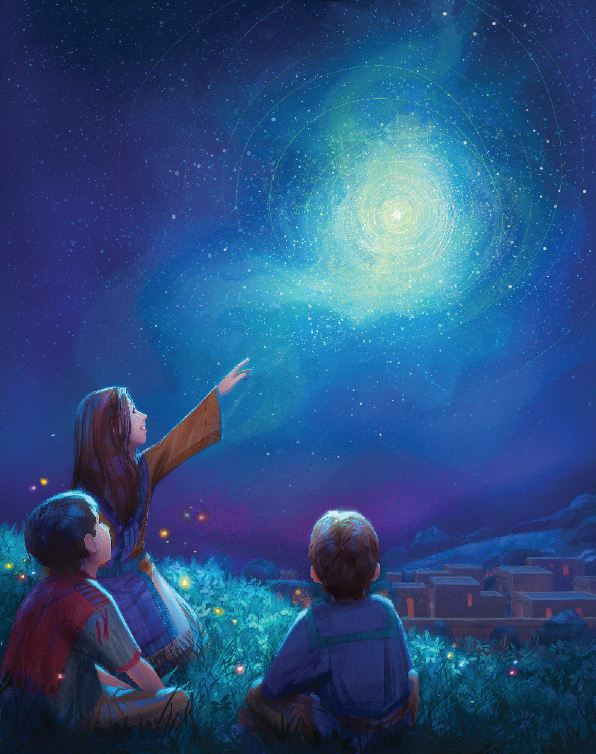 On this night heaven’s lightAllelujah, Allelujah, Allelujah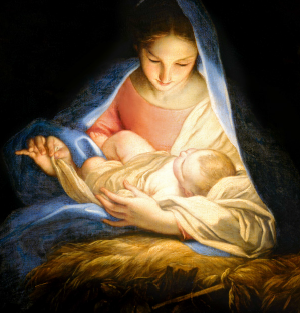 Peace, Peace, Prince of Peace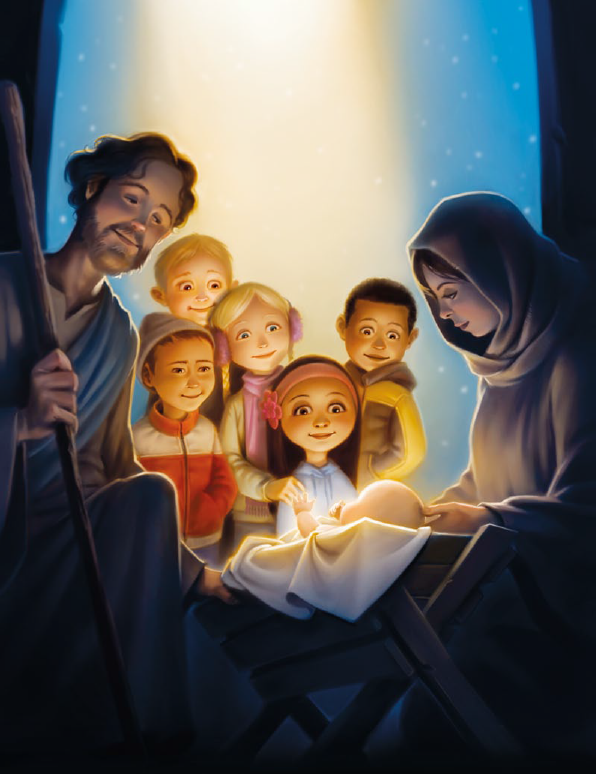 Healer of men 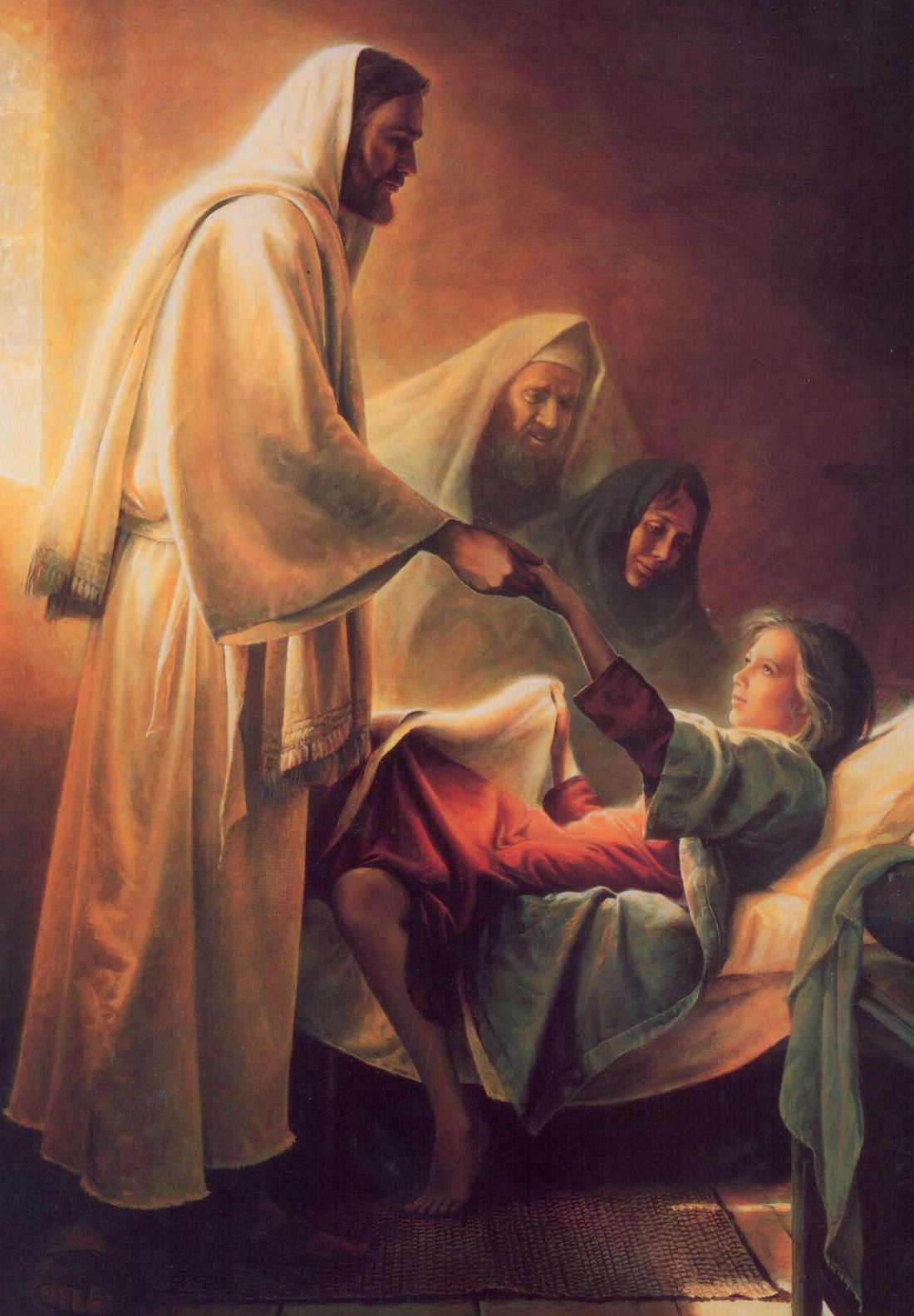 Peace again, PeacePeace is here, angels near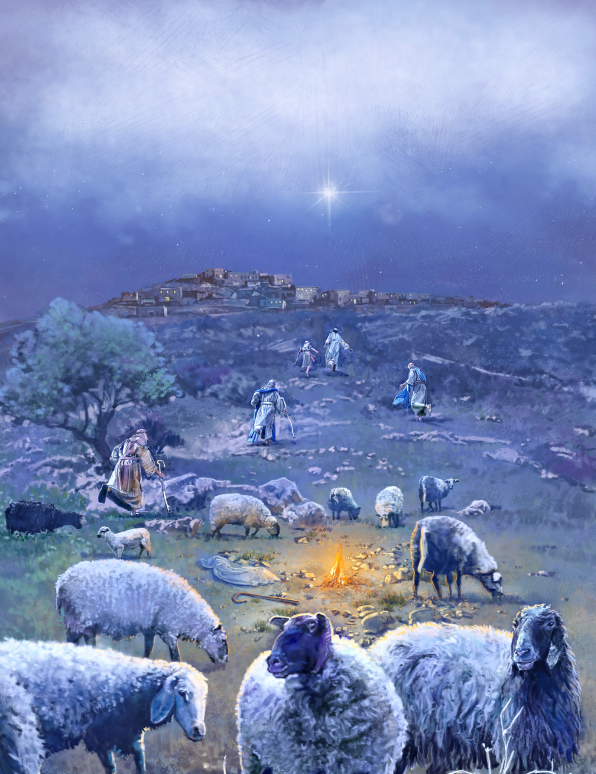 Shepherds meekwise men seekAllelujah, Allelujah, Allelujah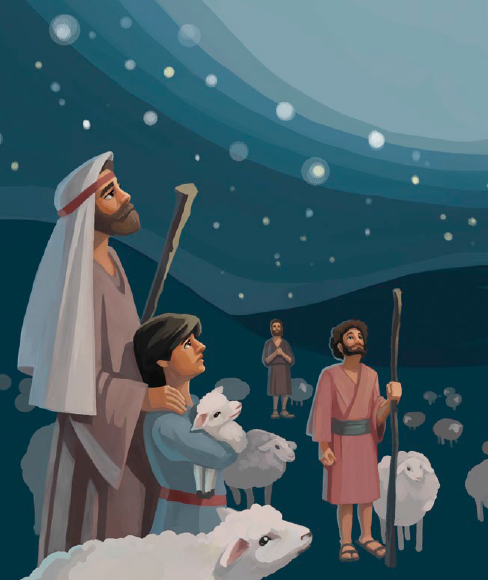 Peace, Peace, Prince of Peace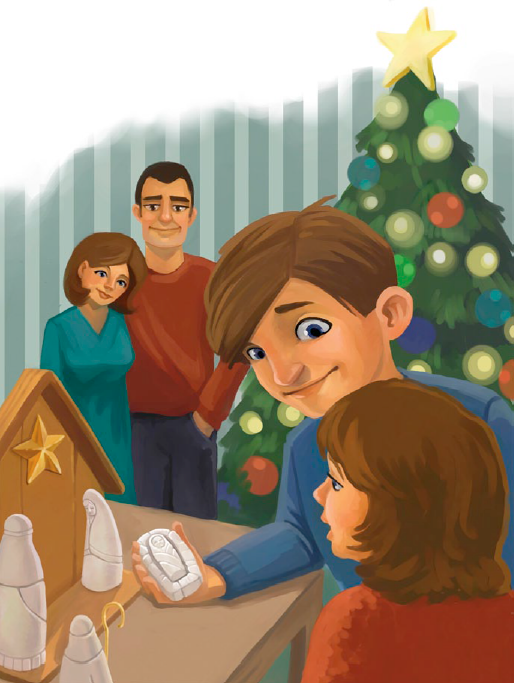 Healer of menPeace again, Peace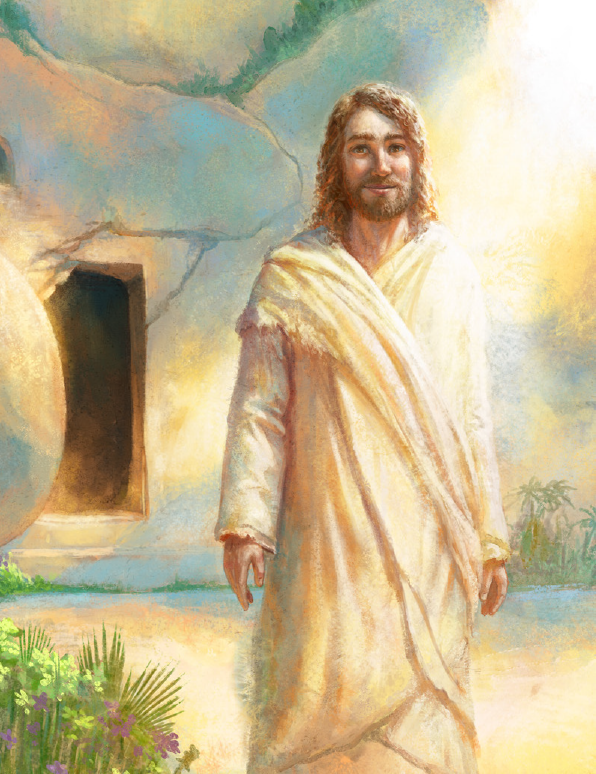 Peace on Earth Savior’s birthHeav’n-ly peace we will keep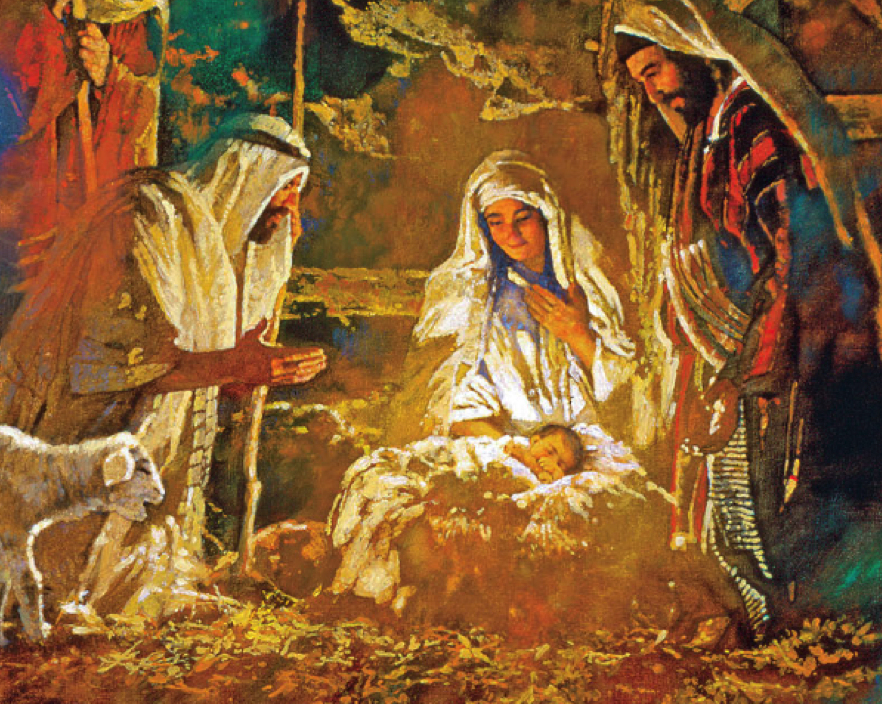 Allelujah, Allelujah, Allelujah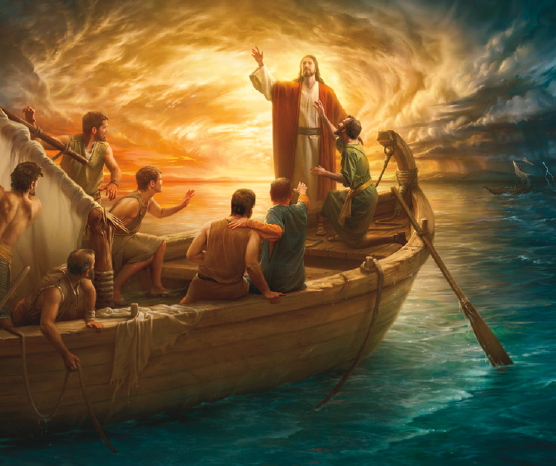 Peace, Peace, Prince of Peace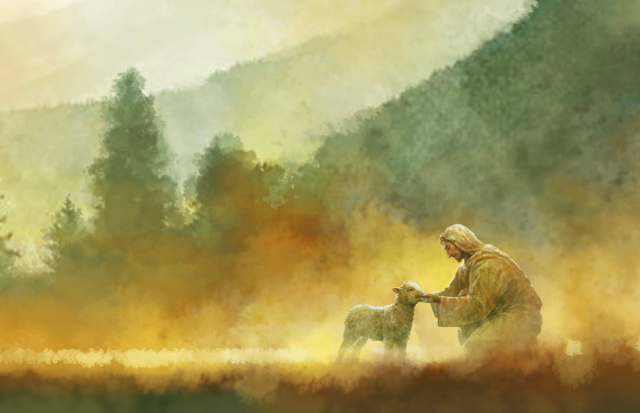 Healer of men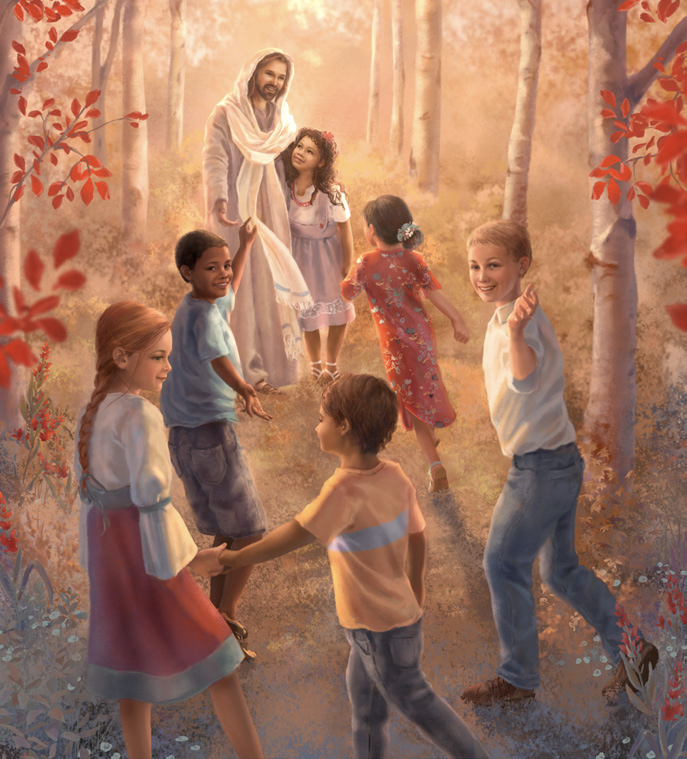 Peace again peacePrince of Peace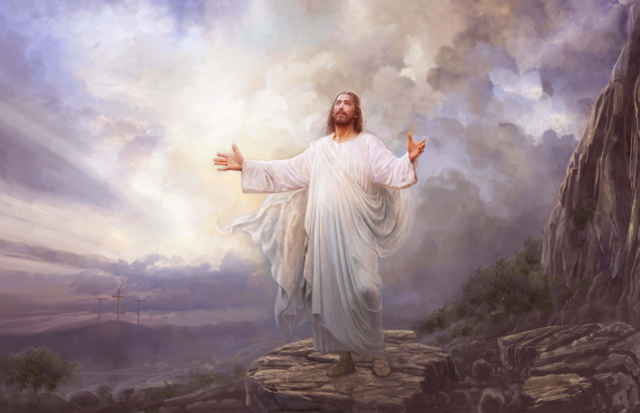 